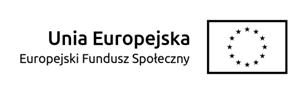 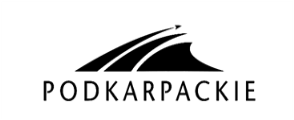 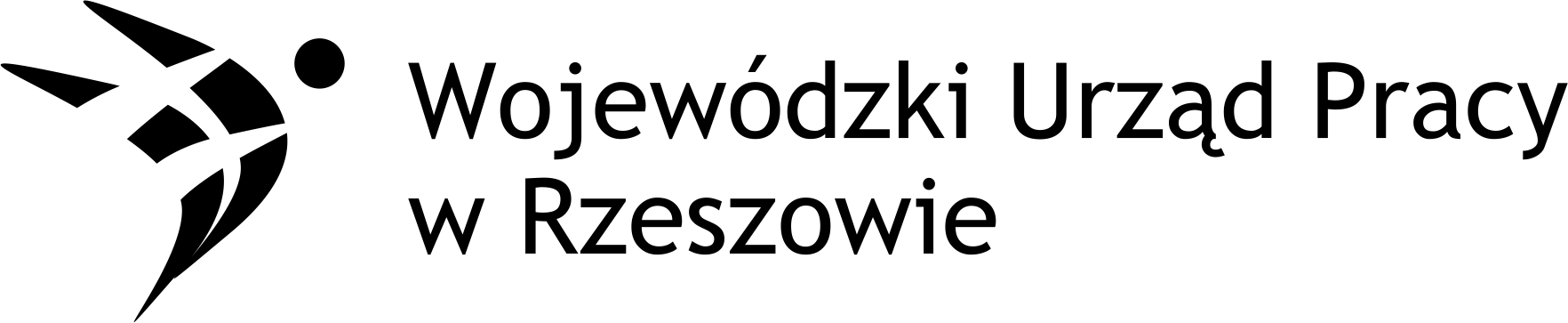 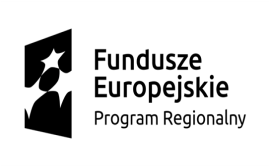 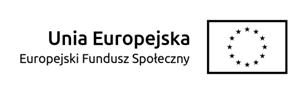 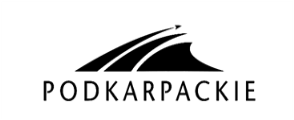 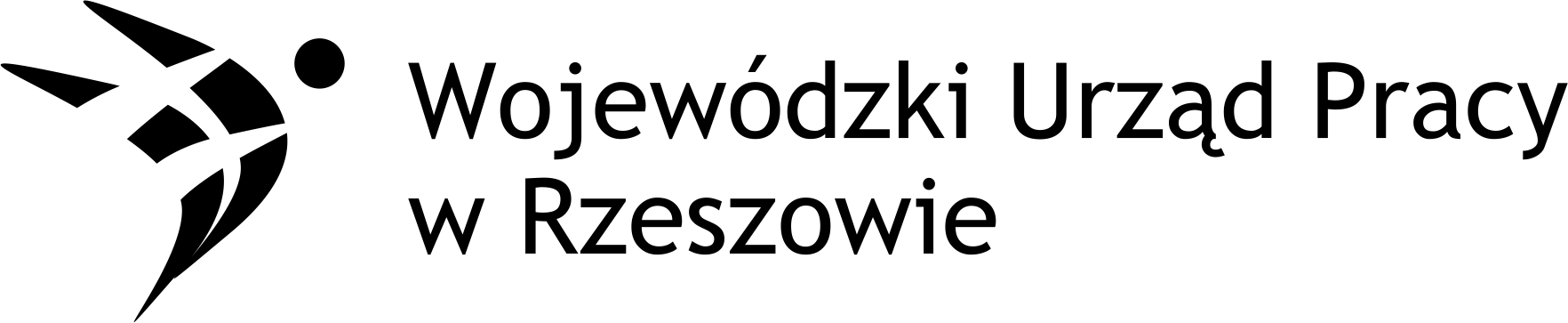 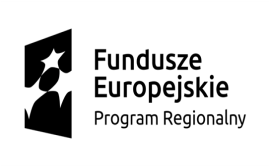 ZP.271.14.2019		                                          Krosno, dnia 28.01.2019 r.Zainteresowani wykonawcyDotyczy  postępowania: ”Zakup i dostawa tabletów i materiałów szkoleniowych do krośnieńskich szkół podstawowych w ramach projektu pn. „Moja wiedza – moja przyszłość” realizowanego w ramach Regionalnego Programu Operacyjnego Województwa Podkarpackiego 2014-2012, Oś Priorytetowa IX Jakość edukacji i kompetencji w regionie, Działanie 9.2 Poprawa jakości kształcenia ogólnego. Zamawiający udziela następującej odpowiedzi na przesłane przez wykonawcę pytanie dotyczące treści SIWZ w przedmiotowym postępowaniu:Pytanie nr 1: Czy Zamawiający dopuści w Zadaniu 1 „Zakup i dostawa tabletów do krośnieńskich szkół podstawowych„ w parametrze Gwarancja tam gdzie wymaganiem minimalnym jest „Oświadczenie Producenta dołączone do oferty, poświadczające, że w przypadku nie wywiązania się z zobowiązań gwarancyjnych oferenta lub firmy serwisującej, producent przejmie na siebie wszelkie zobowiązania gwarancyjne”, Oświadczenie wykonawcy, że serwis będzie realizowany przez Autoryzowanego Partnera Serwisowego Producenta lub bezpośrednio przez Producenta oraz, że wraz z dostawą wykonawca dołączy kartę gwarancyjną Producenta?Odpowiedź nr 1: Zamawiający informuje, że dopuszcza załączenie Oświadczenia wykonawcy, że serwis będzie realizowany przez Autoryzowanego Partnera Serwisowego Producenta lub bezpośrednio przez Producenta oraz, że wraz z dostawą wykonawca dołączy kartę gwarancyjną Producenta.